 Об утверждении порядка осуществления заимствований муниципальными унитарными предприятиями подведомственными администрации Гривенского сельского поселения Калининского района В соответствии с Федеральным законом от 14 ноября 2002 года  № 161-ФЗ "О государственных и муниципальных унитарных предприятиях", руководствуясь Уставом Гривенского сельского поселения Калининского района, п о с т а н о в л я ю:1. Утвердить Порядок осуществления заимствований муниципальными унитарными предприятиями подведомственными администрации Гривенского сельского поселения Калининского района, согласно приложению.2.  Общему отделу администрации Гривенского сельского поселения Калининского района (Юрьева) обнародовать настоящее постановление в  установленном порядке  и разместить на официальном сайте администрации Гривенского сельского поселения Калининского района в информационно-телекоммуникационной сети «Интернет».3. Контроль за выполнением настоящего постановления оставляю за собой.4.Постановление вступает в силу со дня его официального обнародования.Глава Гривенского сельского поселенияКалининского района                                                                                 Л.Г.ФиксПРИЛОЖЕНИЕУТВЕРЖДЕНпостановлением администрацииГривенского сельского поселенияКалининского района  от «___» _________ 2019 № ___ПОРЯДОКосуществления заимствований муниципальными унитарнымипредприятиями подведомственными администрации Гривенского сельского поселения Калининского района1. Настоящий порядок определяет процедуру осуществления муниципальными унитарными предприятиями подведомственными администрации Гривенского сельского поселения Калининского района (далее - предприятия) заимствований у третьих лиц, осуществляемых в следующих формах:кредиты по договорам с кредитными организациями;бюджетные кредиты, предоставляемые на условиях и в пределах лимитов, которые предусмотрены бюджетным законодательством Российской Федерации;заимствования, осуществляемые путем размещения облигаций;заимствования, осуществляемые путем выдачи векселей.2. Предприятия вправе осуществлять заимствования только по согласованию с собственником муниципального имущества объема и направлений использования привлекаемых средств.3. В целях получения согласования на осуществление заимствования предприятие направляет в адрес собственника муниципального имущества заявление, составленное в произвольной форме и подписанное руководителем и главным бухгалтером предприятия.В заявлении указываются:наименование юридического лица - заявителя;предполагаемый объем заемных средств с обоснованием необходимости и направлений использования привлекаемых средств;предполагаемый размер процентной ставки за пользование заемными средствами;предполагаемый период заимствования;способ и размер обеспечения исполнения обязательств по возврату заемных средств, если заимствование осуществляется с обеспечением.4. К заявлению прилагаются следующие документы:технико-экономическое обоснование, отражающее необходимость, техническую и экономическую целесообразность и эффективность привлечения заемных средств, а также возможность в предполагаемые сроки обеспечить их возврат;копии бухгалтерской отчетности предприятия за предыдущий год и за последний отчетный период (с отметкой налогового органа);справки об имеющейся на дату обращения сумме задолженности по ранее осуществленным заимствованиям (с расшифровкой по формам заимствований) и о сумме просроченной задолженности;справка из налогового органа о сумме просроченной задолженности перед бюджетами и государственными внебюджетными фондами;проект договора займа (кредита);проект решения о выпуске (дополнительном выпуске) облигаций;заключение администрации Гривенского сельского поселения Калининского района.Заключение администрации Гривенского сельского поселения Калининского района, предоставляется в части целесообразности осуществления заимствования и должно содержать анализ источников погашения данного заимствования и его эффективности.5. Заявление и прилагаемые к нему документы регистрируются в администрации Гривенского сельского поселения Калининского района, в день их поступления.6. Администрация Гривенского сельского поселения Калининского района в целях проверки достоверности и полноты представляемых сведений, вправе запросить у предприятия иные документы в соответствии с действующим законодательством.Заявление и прилагаемые к нему документы, не отвечающие требованиям пунктов 3 и 4 настоящего порядка, подлежат возврату предприятию.Согласование или мотивированный отказ в согласовании осуществления заимствования дается собственником муниципального имущества в письменном виде в срок не более 15 рабочих дней со дня поступления заявления и прилагаемых к нему документов и регистрируется в установленном порядке.Решение собственника о согласовании заимствования принимается в форме постановления администрации, которое в обязательном порядке должно содержать следующую информацию: размер и форма заимствования; размер процентов по указанному кредиту (займу); срок заимствования; цели заимствования; направление использования привлекаемых средств.В случае принятия решения об отказе в согласовании осуществления заимствования муниципальным унитарным предприятием собственник муниципального имущества уведомляет его в письменной форме о принятом решении.7. Основаниями для отказа в согласовании заимствования являются:представление предприятием недостоверных сведений;нахождение предприятия в стадии ликвидации;возбуждение в отношении предприятия Арбитражным судом дела о несостоятельности (банкротстве);наличие просроченной задолженности по платежам в бюджеты и государственные внебюджетные фонды;несоответствие направлений заимствования видам деятельности, предусмотренным уставом предприятия;мотивированное отрицательное заключение администрации;несоответствие представление предприятием документов пунктам 3, 4 настоящего Порядка.8. Предприятия, осуществившие заимствования, в рамках Федерального закона от 05.04.2013 № 44-ФЗ "О контрактной системе в сфере закупок товаров, работ услуг для обеспечения государственных и муниципальных нужд" (с изменениями) в течение трех рабочих дней со дня осуществления заимствования у третьих лиц, обязаны зарегистрировать свои заимствования.Информация, предоставляемая предприятиями и необходимая для регистрации заимствований, должна содержать следующие сведения:реквизиты договора или иного документа, на основании которого осуществляется заимствование;форма и условия заимствования (размер основной суммы и процентов по кредиту (займу), срок заимствования, условия погашения основной суммы кредита (займа) и процентов по нему);полное наименование и местонахождение заемщика и кредитора.9. Администрация Гривенского сельского поселения ведет реестр задолженности муниципальных унитарных предприятий подведомственных администрации Гривенского сельского поселения Калининского района.Информация о задолженности предприятий отражается в указанном реестре, оформленном в виде журнала, который содержит следующие графы:порядковый номер;дата регистрации заимствования;полное наименование заемщика;полное наименование кредитора (-ов);дата, номер и наименование документа, которым оформлено заимствование;наличие согласования собственника муниципального имущества и реквизиты соответствующего документа о согласовании;размер заимствования;дата возникновения заемного обязательства;дата погашения заемного обязательства;способ обеспечения обязательств;отметки о выполнении заемных обязательств.10. Предприятие ежеквартально направляет администрации отчеты об использовании заемных средств, платежах в погашении заемных обязательств и процентов по ним, исполнении своих обязательств и представляет подтверждающие документы. Отчеты подписываются руководителем и главным бухгалтером предприятия и заверяются печатью предприятия. Отчеты должны быть представлены в сроки, установленные для сдачи квартальной бухгалтерской отчетности.11. Администрация на основании полученных отчетов предприятий ежеквартально вносит данные об изменении размера задолженности предприятий в реестр задолженности муниципальных унитарных подведомственных администрации Гривенского сельского поселения Калининского района12. Заемщик, исполнивший свои обязательства, обязан незамедлительно известить об этом собственника муниципального имущества с приложением подтверждающих документов.13. Администрация на основании документов о прекращении заемного обязательства вносит в реестр задолженности муниципальных унитарных предприятий подведомственных администрации Гривенского сельского поселения Калининского района отметку о выполнении заемных обязательств.14. Руководители и должностные лица предприятия несут ответственность за нарушение или ненадлежащее исполнение требований настоящего Порядка в соответствии с законодательством.Глава Гривенского сельского поселенияКалининского района                                                                         Л.Г.ФиксПриложение 1 к порядку осуществления заимствований муниципальными унитарными предприятиями подведомственными администрацииГривенского сельского поселенияКалининского районаРЕЕСТРзаимствований муниципальных унитарных предприятийОбязательства по кредитампроект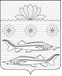 АДМИНИСТРАЦИЯ ГРИВЕНСКОГО СЕЛЬСКОГО ПОСЕЛЕНИЯ КАЛИНИНСКОГО РАЙОНАПОСТАНОВЛЕНИЕот________________                                                                                         №_______станица Гривенская№п/пДата внесения в
РеестрНаименование, местонахождение, ИНН, банковские реквизиты
ЗаемщикаНаименование уполномоченного органа, осуществившего согласование объема и направлений использования заемных средств, дата согласованияНаименование, местонахождение, ИНН, банковские реквизиты кредитораНомер и дата кредитного договораСумма кредита, тыс. руб.Размер в сроки процентных платежей по кредиту, тыс. руб.Дата исполнения обязательств по кредиту (график)Способ обеспечения исполнения обязательствОтметка об исполнении обязательств1234567891011